ΘΕΜΑ: "Υποβολή αιτήσεων οριστικής τοποθέτησης και βελτίωσης εκπαιδευτικών κλ. ΠΕ60, ΠΕ70, ΠΕ05, ΠΕ06, ΠΕ08, ΠΕ11, ΠΕ79 και ΠΕ91 Γενικής Αγωγής και εκπαιδευτικών κλ. ΠΕ60-61 και ΠΕ70-71 ΕΑΕ σε οργανικά κενά για το σχολικό έτος 2022-2023 "Έπειτα από την τοποθέτηση οργανικά υπεράριθμων εκπαιδευτικών παρελθόντων κλάδου ΠΕ70 Γενικής Αγωγής στην προηγούμενη οργανική τους που ανακοινώθηκε με το υπ’ αριθμ. 2615/07-04-2022 έγγραφό μας, το ΠΥΣΠΕ Τρικάλων καλεί τους εκπαιδευτικούς κλ. ΠΕ60, ΠΕ70, ΠΕ05, ΠΕ06, ΠΕ08, ΠΕ11, ΠΕ79 και ΠΕ91 Γενικής Αγωγής και εκπαιδευτικών κλ. ΠΕ60-61 και ΠΕ70-71 ΕΑΕπου υπέβαλαν αίτηση βελτίωσης θέσης τον Νοέμβριο 2021που είναι στη Διάθεση του ΠΥΣΠΕ Τρικάλων και υπέβαλαν αίτηση οριστικής τοποθέτησης τον Νοέμβριο2021που παραμένουν οργανικά υπεράριθμοι (μετά τη διαδικασία ρύθμισης υπεραριθμίας) και επιθυμούν να τοποθετηθούν σε κενές οργανικές θέσεις, κατά τη διαδικασία του άρθρου 15 του Π.Δ. 50/1996, όπως τροποποιήθηκε με το άρθρο 13 του Π.Δ. 100/1997, συγκρινόμενοι με όλους τους εκπαιδευτικούς που ζητούν βελτίωση ή οριστική τοποθέτηση.που μετατέθηκαν στο ΠΥΣΠΕ Τρικάλων με τις υπ’ αριθμ. 31159/Ε2/18-3-2022 και 31146/Ε2/18-03-2022 Αποφάσεις του ΥΠΑΙΘ για μεταθέσεις εκπαιδευτικών πρωτοβάθμιας εκπαίδευσης από περιοχή σε περιοχή μετάθεσης.να υποβάλουν Αίτηση – Δήλωση τοποθέτησης σε σχολικές μονάδες Γενικής Αγωγής μέσω του Online Συστήματος Διαχείρισης Μητρώου Εκπαιδευτικών και Υποβολής Αιτήσεων Μεταθέσεων (https://teachers.minedu.gov.gr) από την Παρασκευή 15-4-2022 έως και την Δευτέρα 25-04-2022.Εξαιρούνται της διαδικασίας ηλεκτρονικής υποβολής αίτησηςοι εκπαιδευτικοί Ειδικής Αγωγής, οι οποίοι θα πρέπει να συμπληρώσουν χειρόγραφα και να υποβάλουν την επισυναπτόμενη Αίτηση – Δήλωση τοποθέτησης σε σχολικές μονάδες Ειδικής Αγωγής (συνημ. 3ο), στη Δ/νση Π.Ε. Τρικάλων από την Παρασκευή 15-4-2022 έως και την Δευτέρα 25-04-2022.Συνημμένο παραθέτουμε επικαιροποιημένο πίνακα μορίων μετάθεσης 2022 (συνημ. 4ο)Για τις τοποθετήσεις αυτές σε οργανικά κενά επισημαίνουμε τα παρακάτω:α. Στις δηλώσεις – αιτήσεις τοποθέτησης σε οργανικό κενό μπορούν να αναγραφούν κατά σειρά προτίμησης μέχρι είκοσι (20) σχολικές μονάδες ανεξαρτήτως ομάδων και όμορων ομάδων.β. Στις δηλώσεις – αιτήσεις τοποθέτησης οι εκπαιδευτικοί καλούνται να δηλώσουν εκτός από τις σχολικές μονάδες που εμφανίζονται στον πίνακα να έχουν κενά και άλλες σχολικές μονάδες στις οποίες επιθυμούν νατοποθετηθούν, καθώς οι αιτήσεις συνεξετάζονται και είναι πιθανόν να προκύψουν και άλλα κενά από μετακινήσεις εκπαιδευτικών λόγω βελτίωσης θέσης.γ. Εκπαιδευτικοί που υπέβαλαν τον Νοέμβριο 2021 αίτηση βελτίωσης θέσης και δεν επιθυμούν να δηλώσουν κάποιο οργανικό κενό από τα ήδη υπάρχοντα ή από όσα προκύψουν κατά την παρούσα διαδικασία, δε θα καταθέσουν αίτηση τοποθέτησης και θα παραμείνουν στο σχολείο της οργανικής τους, ενώ η αίτηση που αρχικά είχαν υποβάλει θα θεωρηθεί ως μη υποβληθείσα.δ. Υπενθυμίζεται ότι εκπαιδευτικοί που βρίσκονται στη Διάθεση του ΠΥΣΠΕ, καθώς και οι οργανικά υπεράριθμοι εκπαιδευτικοί που δεν έχουν ρυθμίσει την υπεραριθμία τους, στην περίπτωση που δεν έχουν υποβάλει αίτηση οριστικής τοποθέτησης, που δεν υποβάλουν δήλωση τοποθέτησης ή που δεν τοποθετηθούν σε σχολεία της προτίμησής τους, τοποθετούνται προς το συμφέρον της υπηρεσίας σε επόμενη φάση στις υπόλοιπες κενές οργανικές θέσεις, κατά τη διαδικασία των διατάξεων των παρ. 11,12 εδ. α και β του άρθρου 15 του Π.Δ. 50/96 και της παρ. 2 του άρθρου 13 του Π.Δ. 100/97.ε. Υπενθυμίζεται ότι οι αιτήσεις για αμοιβαία μετάθεση από σχολείο σε σχολείο της Διεύθυνσης Π.Ε. Τρικάλων (εντός ΠΥΣΠΕ) σύμφωνα με την παρ. 3 του άρθρου 10 του Π.Δ. 50/96, να υποβληθούν στη Διεύθυνση Π.Ε. Τρικάλων, εντός δεκαπέντε (15) ημερών από την ολοκλήρωση των μεταθέσεων εντός ΠΥΣΠΕ (Α΄ & Β΄ Φάσης τοποθετήσεων και τυχόν τοποθετήσεων για το συμφέρον της υπηρεσίας).Παρακαλούμε, με ευθύνη των Διευθυντών και Προϊσταμένων σχολικών μονάδων, να ενημερωθούν ενυπόγραφα όλοι οι εκπαιδευτικοί που υπηρετούν στη σχολική τους μονάδα καθώς και όσοι απουσιάζουν για οποιοδήποτε λόγο και να τηρηθεί αυστηρά η ανωτέρω προθεσμία για την ομαλή λειτουργία των εργασιών του Συμβουλίου.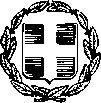 ΕΛΛΗΝΙΚΗ ΔΗΜΟΚΡΑΤΙΑΑΝΑΚΟΙΝΟΠΟΙΗΣΗ ΣΤΟ ΟΡΘΟ(ως προς το σημείο γ)ΥΠΟΥΡΓΕΙΟ ΠΑΙΔΕΙΑΣ ΚΑΙ ΘΡΗΣΚΕΥΜΑΤΩΝ ΠΕΡΙΦΕΡΕΙΑΚΗ Δ/ΝΣΗ Π/ΘΜΙΑΣ & Δ/ΘΜΙΑΣΤρίκαλα, 14-04-2022Αριθμ. πρωτ.: 2840ΕΚΠΑΙΔΕΥΣΗΣ ΘΕΣΣΑΛΙΑΣΔΙΕΥΘΥΝΣΗ Π/ΘΜΙΑΣ ΕΚΠ/ΣΗΣ ΤΡΙΚΑΛΩΝ-------Ταχ. Δ/νση:	Μ. Μπότσαρη 2 Τ.Κ. – Πόλη:	42100 Τρίκαλα Πληροφορίες :   Ε. ΟικονόμουΡ. ΝτίναΤηλ.:	 24310 46488E-mail:	mail@dipe.tri.sch.grΠΡΟΣ:Τους Διευθυντές και Προϊσταμένουςσχολικών μονάδων και τους εκπαιδευτικούς Π.Ε. ΤρικάλωνΣυνημμένα:Πίνακες εναπομείναντων οργανικών κενών σχολ. έτους 2022-2023.Οδηγίες ηλεκτρονικής υποβολής αίτησης στο teachers.Αίτηση – δήλωση τοποθέτησης εκπαιδευτικού σε ΣΜΕΑΕ – Τ.Ε.Επικαιροποιημένος πίνακας μορίων μετάθεσης 2022.Εσωτ. διανομή:1. Τμήμα Εκπ/κών θεμάτωνΟ ΔΙΕΥΘΥΝΤΗΣΤΗΣ ΔΙΕΥΘΥΝΣΗΣ Π.Ε. ΤΡΙΚΑΛΩΝΧΡΗΣΤΟΣ ΤΡΙΚΑΛΗΣ